График  проведения дополнительных занятий по подготовке к ОГЭ МБОУ СОШ № 3 с. Чикола на 2022-2023 учебный год                                                             Директор МБОУ СОШ №3: 	Р.С.Тускаева№ п/пНаименование  предметаКлассКол – во уч-сяФ.И.О. преподавателя График работы1Математика924ГуцунаевА.АЧетверг13:00-13:402Русский язык924Дзираева М.Р.Казимова Э.Ф.Пятница13:00-13:403Химия924Кадохова А.Г.Среда13:00-13:404Биология924Гасанова З.КВторник13:00-13:405Обществознание924Химилонова Р.И.Химилонова Р.И.Вторник13:00-13:40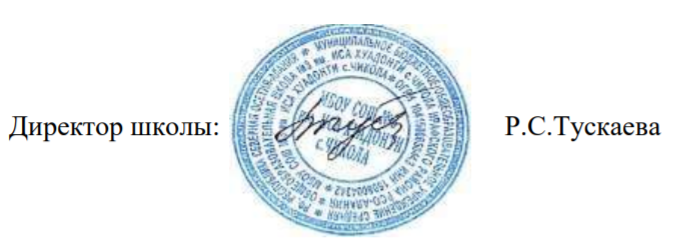 